CURRICULUM VITAE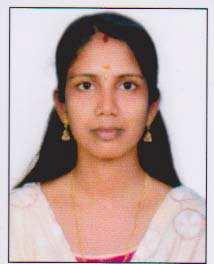 JAYALEKSHMIEmail: jayalekshmi.357456@2freemail.com DHA Passed Registered Nurse.Dept : Obstetrics & Gynecology, Surgical Oncology and Neonatal Step-down ICU.Work Experience : 4 years of experience.CAREER OBJECTIVESTo expand my skills and competencies as a professional nurse by seeking a reputed position in a well-established health care institution.EDUCATIONAL QUALIFICATIONPARTICULARS OF NURSINGPROFESSIONAL ACTIVITIESWORKING EXPERIENCE AFTER COMPLETION OF COURSESTRENGTHS/SKILLSDedicated and patient focused with proven strengths in acute patient care, staff development and family advocacy. Outstanding interpersonal and communication skills, in patient history charting and documentation. High adaptability. Perseverance and integrity to work. Objectivity. EXPERIENCEStaff Nurse in Gynecology: Amrita Institute of Medical Science &Research Centre-Kochi- 06.08.2012 to 21.09.2015Working as a staff Nurse in Gynecology, Obstetrics; Surgical Oncology, Neonatal step-down ICU at Amrita Institute of Medical Science and research centre-Kochi during the term 6.8.2012 to 21.9.2015.AIMS is a 1200 bedded Multi Super Specialty hospital has been awarded with ISO 9001-2008 Certification in Nov: 2009 and NABH accreditation in June 2009, NABL& NAAC certification.The Obstetrics and Gynaecology Department provides modern comprehensive diagnostic and treatment modalities in a caring environment for women throughout all seasons of life. In addition, the department manages high-risk pregnancy by prenatal diagnostic testing like chorionic villus sampling, amniocentesis, foetalcolourdoppler and velocimetry studies. Cancer screening for perimenopausal women using colposcopy and pap smear and HPV – COTesting.St.Gregorios mission hospital is a 300 bedded Multi specialty hospital dealing with the different diseases in adults, children, infants and neonate. The hospital has other facilities like cardiology, urology, oncology, Gastro Enterology, gynecology, neurosurgery, Psychiatric and De-addition etc.EQUIPMENT USEDPROCEDURE ASSISTEDThoracentesis Delivery Paracentesis Lumbar puncture Ryle’s tube insertion PROCEDURES CARRIED OUTPERSONAL GOALTo work in a modern health care setting with good remuneration, which will improve my nursing skills, social and living standards.DECLARATIONI hereby declare that the above mentioned particular are true and correct to the best of my knowledge and belief assuring you my best services always.Place : DubaiDate  :JAYALEKSHMIQualificationName ofYear of FinalUniversity/Board% ofSchool/CollageExaminationMarksB Sc NursingSt.Gregorios collegeNov.2010MG University62 %of Nursing,Parumala,Kerala.SI No.Council/AssociationRegistration NumberDate ofRegistration1.The Kerala Nursing Council5333211.05.2011Renewed on18.02.2017The Trained Nurses Association21782403.11.2011of India3.DHADHA/LS/2022016/56686012.05.20164.American Heart Association’s BLS15101226.10.2015ActivitySubjectPlaceYearCardiologyBLS &ACLSSt.Gregorios Cardio2008TrainingVascular CentreProgrammePediatricPediatric Cardiology ArrhythmiaSt.Gregorios Cardio2009ArrhythmiaVascular CentreConferenceOccupational SaftyHepatitis & NursesSt.Gregorios college2011Concernsof NursingWorkshop on FirstEmergency Pharmacology, Pre PostSt.Gregorios MissionAid TraumaCardiac Arrest Cases & AdvancedHospital, Parumala2012Trauma Care Management3rd NationalInfusion NurseAmrita Institute of2014ConferenceMedical ScienceInstitutionDesignationPeriod/DurationDepartment of SpecialtySt. Gregorios MissionB Sc15-05-2011 toHospital, ParumalaNursingIntern23-11-2011(6 months)St. Gregorios MissionStaff Nurse24-11-2011 toMedical surgical &Gynec WardHospital, Parumala20-05-2012Amrita Institute ofStaff Nurse6-8-2012 toGynecology, Obstetrics,Medical Science21-9-2015surgical oncology & NeonatalStep down ICU.Pulse OximeterDigital thermo meterSuction ApparatusIncentive SpirometryGluco MeterSphygmomanometerAmbu BagBIPAP machineCentralized Oxygen CylinderSyringe pumpE.C.G MachineInfusion PumpSteam InhalerManual weighting machineVaginal douchHand Doppler deviceNebulizerPhototherapy machineOxygen Flow MeterWarmerUrinary catheterizationBlood sampling of neonates and adultChest physiotherapy, incentiveRyle’s Tube Insertion,feeding&Spirometrygastrostomy feedingIV line insertionFHR monitoringSuture removal , Drain &central lineSuture removal , Drain &central lineTraction applicationremovalSitz bathAdministration of blood & blood productsAdministration of blood & blood productsGastric lavageAdministration of injuctionsBladder irrigations(IM,IV,SC,Epidural)oralPre. and post operative care ofmedicationpatients with orthopedic procedures ,Care of patient with antenatalGynecologic & medical procedures.complicationsOxygen Administration&suctioningPERSONAL DETAILSPERSONAL DETAILSName:JAYALEKSHMIAge & Date-of-Birth:27 yrs, 09.05.1989Sex:FemaleMarital Status:MarriedLanguage Known:Malayalam, EnglishReligion:HinduNationality:Indian